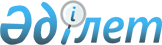 О внесении изменений в решение Кокшетауского городского маслихата от 24 декабря 2019 года № С-40/2 "О городском бюджете на 2020-2022 годы"Решение Кокшетауского городского маслихата Акмолинской области от 21 февраля 2020 года № С-41/2. Зарегистрировано Департаментом юстиции Акмолинской области 24 февраля 2020 года № 7685
      В соответствии с пунктом 4 статьи 106 Бюджетного кодекса Республики Казахстан от 4 декабря 2008 года, подпунктом 1) пункта 1 статьи 6 Закона Республики Казахстан от 23 января 2001 года "О местном государственном управлении и самоуправлении в Республике Казахстан", Кокшетауский городской маслихат РЕШИЛ:
      1. Внести в решение Кокшетауского городского маслихата "О городском бюджете на 2020-2022 годы" от 24 декабря 2019 года № С-40/2 (зарегистрировано в Реестре государственной регистрации нормативных правовых актов № 7632, опубликовано 16 января 2020 года в Эталонном контрольном банке нормативных правовых актов Республики Казахстан в электронном виде) следующие изменения:
      пункт 1 изложить в новой редакции:
      "1. Утвердить городской бюджет на 2020 – 2022 годы согласно приложениям 1, 2 и 3 соответственно, в том числе на 2020 год в следующих объемах:
      1) доходы – 37 222 880,5 тысяч тенге, в том числе по:
      налоговым поступлениям – 19 697 868,0 тысяч тенге;
      неналоговым поступлениям – 181 430,0 тысяч тенге;
      поступлениям от продажи основного капитала – 1 862 066,0 тысяч тенге;
      поступления трансфертов – 15 481 516,5 тысяч тенге;
      2) затраты – 37 222 947,7 тысячи тенге;
      3) чистое бюджетное кредитование – 150 956,0 тысяч тенге, в том числе:
      бюджетные кредиты – 174 966,0 тысяч тенге;
      погашение бюджетных кредитов – 24 010,0 тысячи тенге;
      4) сальдо по операциям с финансовыми активами – 0 тенге, в том числе:
      приобретение финансовых активов – 0 тенге;
      5) дефицит (профицит) бюджета – - 151 023,2 тысячи тенге;
      6) финансирование дефицита (использование профицита) бюджета – 151 023,2 тысяч тенге.";
      пункт 7 изложить в новой редакции:
      "7. Утвердить резерв местного исполнительного органа города на 2020 год в сумме 345 611,8 тысяч тенге.";
      приложения 1, 2 к указанному решению изложить в новой редакции, согласно приложениям 1, 2 к настоящему решению.
      2. Настоящее решение вступает в силу со дня государственной регистрации в Департаменте юстиции Акмолинской области и вводится в действие с 1 января 2020 года.
      "СОГЛАСОВАНО" Городской бюджет на 2020 год Городской бюджет на 2021 год
					© 2012. РГП на ПХВ «Институт законодательства и правовой информации Республики Казахстан» Министерства юстиции Республики Казахстан
				
      Председатель сессии
Кокшетауского городского
маслихата

Р.Макишев

      Секретарь Кокшетауского
городского маслихата

Ж.Абишев

      Акимат города Кокшетау
Приложение 1
к решению Кокшетауского
городского маслихата
от 21 февраля 2020 года
№ С- 41/2Приложение 1
к решению Кокшетауского
городского маслихата
от 24 декабря 2019 года
№ С-40/2
Категория
Категория
Категория
Категория
Сумма тысяч тенге
Класс
Класс
Класс
Сумма тысяч тенге
Подкласс
Подкласс
Сумма тысяч тенге
Наименование
Сумма тысяч тенге
1
2
3
4
5
I. Доходы
37222880,5
1
Налоговые поступления
19697868,0
1
01
Подоходный налог
426043,0
2
Индивидуальный подоходный налог
426043,0
1
03
Социальный налог
7191677,0
1
Социальный налог
7191677,0
1
04
Hалоги на собственность
1724574,0
1
Hалоги на имущество
943316,0
3
Земельный налог
94829,0
4
Hалог на транспортные средства
686429,0
1
05
Внутренние налоги на товары, работы и услуги
9963204,0
2
Акцизы
9613938,0
3
Поступления за использование природных и других ресурсов
74504,0
4
Сборы за ведение предпринимательской и профессиональной деятельности
253170,0
5
Налог на игорный бизнес
21592,0
1
07
Прочие налоги
285,0
1
Прочие налоги
285,0
1
08
Обязательные платежи, взимаемые за совершение юридически значимых действий и (или) выдачу документов уполномоченными на то государственными органами или должностными лицами
392085,0
1
Государственная пошлина
392085,0
2
Неналоговые поступления
181430,0
2
01
Доходы от государственной собственности
69028,0
1
Поступления части чистого дохода государственных предприятий
14197,0
5
Доходы от аренды имущества, находящегося в государственной собственности
45309,0
7
Вознаграждения по кредитам, выданным из государственного бюджета
9522,0
2
02
Поступления от реализации товаров (работ, услуг) государственными учреждениями финансируемыми из государственного бюджета
2195,0
1
Поступления от реализации товаров (работ, услуг) государственными учреждениями финансируемыми из государственного бюджета
2195,0
2
04
Штрафы, пени, санкции, взыскания, налагаемые государственными учреждениями, финансируемыми из государственного бюджета, а также содержащимися и финансируемыми из бюджета (сметы расходов) Национального Банка Республики Казахстан
13200,0
1
Штрафы, пени, санкции, взыскания, налагаемые государственными учреждениями, финансируемыми из государственного бюджета, а также содержащимися и финансируемыми из бюджета (сметы расходов) Национального Банка Республики Казахстан, за исключением поступлений от организаций нефтяного сектора и в Фонд компенсации потерпевшим
13200,0
2
06
Прочие неналоговые поступления
97007,0
1
Прочие неналоговые поступления
97007,0
3
Поступления от продажи основного капитала
1862066,0
01
Продажа государственного имущества, закрепленного за государственными учреждениями
1432066,0
1
Продажа государственного имущества, закрепленного за государственными учреждениями
1432066,0
03
Продажа земли и нематериальных активов
430000,0
1
Продажа земли
250000,0
2
Продажа нематериальных активов
180000,0
4
Поступления трансфертов 
15481516,5
01
Трансферты из нижестоящих органов государственного управления
1412,5
3
Трансферты из бюджетов городов районного значения, сел, поселков, сельских округов
1412,5
02
Трансферты из вышестоящих органов государственного управления
15480104,0
2
Трансферты из областного бюджета
15480104,0
Функциональная группа
Функциональная группа
Функциональная группа
Функциональная группа
Сумма тысяч тенге
Администратор бюджетных программ
Администратор бюджетных программ
Администратор бюджетных программ
Сумма тысяч тенге
Программа
Программа
Сумма тысяч тенге
Наименование
Сумма тысяч тенге
1
2
3
4
5
II. Затраты
37222947,7
01
Государственные услуги общего характера
1143772,0
112
Аппарат маслихата района (города областного значения)
24041,0
001
Услуги по обеспечению деятельности маслихата района (города областного значения)
24041,0
122
Аппарат акима района (города областного значения)
223198,0
001
Услуги по обеспечению деятельности акима района (города областного значения)
207656,0
003
Капитальные расходы государственного органа
15542,0
452
Отдел финансов района (города областного значения)
61022,0
001
Услуги по реализации государственной политики в области исполнения бюджета и управления коммунальной собственностью района (города областного значения)
41954,0
003
Проведение оценки имущества в целях налогообложения
7168,0
010
Приватизация, управление коммунальным имуществом, постприватизационная деятельность и регулирование споров, связанных с этим
11900,0
453
Отдел экономики и бюджетного планирования района (города областного значения)
35794,0
001
Услуги по реализации государственной политики в области формирования и развития экономической политики, системы государственного планирования 
35794,0
458
Отдел жилищно-коммунального хозяйства, пассажирского транспорта и автомобильных дорог района (города областного значения)
799717,0
001
Услуги по реализации государственной политики на местном уровне в области жилищно-коммунального хозяйства, пассажирского транспорта и автомобильных дорог 
53048,0
113
Целевые текущие трансферты нижестоящим бюджетам
746669,0
02
Оборона
40192,0
122
Аппарат акима района (города областного значения)
40192,0
005
Мероприятия в рамках исполнения всеобщей воинской обязанности
35192,0
006
Предупреждение и ликвидация чрезвычайных ситуаций масштаба района (города областного значения)
5000,0
03
Общественный порядок, безопасность, правовая, судебная, уголовно-исполнительная деятельность
176288,0
458
Отдел жилищно-коммунального хозяйства, пассажирского транспорта и автомобильных дорог района (города областного значения)
160020,0
021
Обеспечение безопасности дорожного движения в населенных пунктах
160020,0
499
Отдел регистрации актов гражданского состояния района (города областного значения)
16268,0
001
Услуги по реализации государственной политики на местном уровне в области регистрации актов гражданского состояния
16268,0
04
Образование
14797219,0
464
Отдел образования района (города областного значения)
3204607,0
009
Обеспечение деятельности организаций дошкольного воспитания и обучения
819562,0
040
Реализация государственного образовательного заказа в дошкольных организациях образования
2385045,0
467
Отдел строительства района (города областного значения)
290438,0
037
Строительство и реконструкция объектов дошкольного воспитания и обучения
290438,0
464
Отдел образования района (города областного значения)
8738474,0
003
Общеобразовательное обучение
8323345,0
006
Дополнительное образование для детей 
415129,0
465
Отдел физической культуры и спорта района (города областного значения)
35059,0
017
Дополнительное образование для детей и юношества по спорту
35059,0
467
Отдел строительства района (города областного значения)
1823605,0
024
Строительство и реконструкция объектов начального, основного среднего и общего среднего образования
1823605,0
464
Отдел образования района (города областного значения)
75935,0
018
Организация профессионального обучения
75935,0
464
Отдел образования района (города областного значения)
629101,0
001
Услуги по реализации государственной политики на местном уровне в области образования 
19096,0
004
Информатизация системы образования в государственных учреждениях образования района (города областного значения)
5208,0
005
Приобретение и доставка учебников, учебно-методических комплексов для государственных учреждений образования района (города областного значения)
152024,0
007
Проведение школьных олимпиад, внешкольных мероприятий и конкурсов районного (городского) масштаба
17265,0
015
Ежемесячные выплаты денежных средств опекунам (попечителям) на содержание ребенка-сироты (детей-сирот), и ребенка (детей), оставшегося без попечения родителей
79847,0
022
Выплата единовременных денежных средств казахстанским гражданам, усыновившим (удочерившим) ребенка (детей)-сироту и ребенка (детей), оставшегося без попечения родителей 
5297,0
029
Обследование психического здоровья детей и подростков и оказание психолого-медико-педагогической консультативной помощи населению
41220,0
067
Капитальные расходы подведомственных государственных учреждений и организаций
309144,0
06
Социальная помощь и социальное обеспечение
1930825,0
451
Отдел занятости и социальных программ района (города областного значения)
543740,0
005
Государственная адресная социальная помощь
543740,0
464
Отдел образования района (города областного значения)
23998,0
030
Содержание ребенка (детей), переданного патронатным воспитателям
23998,0
451
Отдел занятости и социальных программ района (города областного значения)
991335,0
002
Программа занятости
175372,0
004
Оказание социальной помощи на приобретение топлива специалистам здравоохранения, образования, социального обеспечения, культуры, спорта и ветеринарии в сельской местности в соответствии с законодательством Республики Казахстан
18814,0
006
Оказание жилищной помощи
16200,0
007
Социальная помощь отдельным категориям нуждающихся граждан по решениям местных представительных органов
256422,0
010
Материальное обеспечение детей-инвалидов, воспитывающихся и обучающихся на дому
5017,0
013
Социальная адаптация лиц, не имеющих определенного местожительства
86501,0
014
Оказание социальной помощи нуждающимся гражданам на дому
206560,0
017
Обеспечение нуждающихся инвалидов обязательными гигиеническими средствами и предоставление услуг специалистами жестового языка, индивидуальными помощниками в соответствии с индивидуальной программой реабилитации инвалида
172097,0
023
Обеспечение деятельности центров занятости населения
54352,0
451
Отдел занятости и социальных программ района (города областного значения)
299750,0
001
Услуги по реализации государственной политики на местном уровне в области обеспечения занятости и реализации социальных программ для населения
74509,0
011
Оплата услуг по зачислению, выплате и доставке пособий и других социальных выплат
3783,0
021
Капитальные расходы государственного органа
8101,0
050
Обеспечение прав и улучшение качества жизни инвалидов в Республике Казахстан 
115614,0
054
Размещение государственного социального заказа в неправительственных организациях
61880,0
067
Капитальные расходы подведомственных государственных учреждений и организаций
35863,0
458
Отдел жилищно-коммунального хозяйства, пассажирского транспорта и автомобильных дорог района (города областного значения)
72002,0
068
Социальная поддержка отдельных категорий граждан в виде льготного, бесплатного проезда на городском общественном транспорте (кроме такси) по решению местных представительных органов
72002,0
07
Жилищно-коммунальное хозяйство
7140973,0
458
Отдел жилищно-коммунального хозяйства, пассажирского транспорта и автомобильных дорог района (города областного значения)
2400,0
031
Изготовление технических паспортов на объекты кондоминиумов
2400,0
467
Отдел строительства района (города областного значения)
3930969,0
003
Проектирование и (или) строительство, реконструкция жилья коммунального жилищного фонда
2390092,0
004
Проектирование, развитие и (или) обустройство инженерно-коммуникационной инфраструктуры
1540877,0
479
Отдел жилищной инспекции района (города областного значения)
14869,0
001
Услуги по реализации государственной политики на местном уровне в области жилищного фонда
14869,0
458
Отдел жилищно-коммунального хозяйства, пассажирского транспорта и автомобильных дорог района (города областного значения)
251594,0
048
Развитие благоустройства городов и населенных пунктов
251594,0
467
Отдел строительства района (города областного значения)
9398,0
007
Развитие благоустройства городов и населенных пунктов
9398,0
458
Отдел жилищно-коммунального хозяйства, пассажирского транспорта и автомобильных дорог района (города областного значения)
2931743,0
015
Освещение улиц в населенных пунктах
267553,0
016
Обеспечение санитарии населенных пунктов
1291623,0
017
Содержание мест захоронений и захоронение безродных
11654,0
018
Благоустройство и озеленение населенных пунктов
1360913,0
08
Культура, спорт, туризм и информационное пространство
937756,0
455
Отдел культуры и развития языков района (города областного значения)
182806,0
003
Поддержка культурно-досуговой работы
182806,0
467
Отдел строительства района (города областного значения)
205202,0
011
Развитие объектов культуры
205202,0
465
Отдел физической культуры и спорта района (города областного значения)
58088,0
001
Услуги по реализации государственной политики на местном уровне в сфере физической культуры и спорта
16657,0
006
Проведение спортивных соревнований на районном (города областного значения) уровне
7582,0
007
Подготовка и участие членов сборных команд района (города областного значения) по различным видам спорта на областных спортивных соревнованиях
33849,0
455
Отдел культуры и развития языков района (города областного значения)
155107,0
006
Функционирование районных (городских) библиотек
117964,0
007
Развитие государственного языка и других языков народа Казахстана
37143,0
456
Отдел внутренней политики района (города областного значения)
48260,0
002
Услуги по проведению государственной информационной политики
48260,0
455
Отдел культуры и развития языков района (города областного значения)
237167,0
001
Услуги по реализации государственной политики на местном уровне в области развития языков и культуры
18845,0
032
Капитальные расходы подведомственных государственных учреждений и организаций
5954,0
113
Целевые текущие трансферты нижестоящим бюджетам
212368,0
456
Отдел внутренней политики района (города областного значения)
51126,0
001
Услуги по реализации государственной политики на местном уровне в области информации, укрепления государственности и формирования социального оптимизма граждан
37024,0
003
Реализация мероприятий в сфере молодежной политики
14102,0
9
Топливно-энергетический комплекс и недропользование
120000,0
467
Отдел строительства района (города областного значения)
120000,0
009
Развитие теплоэнергетической системы
120000,0
10
Сельское, водное, лесное, рыбное хозяйство, особо охраняемые природные территории, охрана окружающей среды и животного мира, земельные отношения
71995,0
462
Отдел сельского хозяйства района (города областного значения)
12446,0
001
Услуги по реализации государственной политики на местном уровне в сфере сельского хозяйства
12446,0
473
Отдел ветеринарии района (города областного значения)
8344,0
001
Услуги по реализации государственной политики на местном уровне в сфере ветеринарии
5744,0
007
Организация отлова и уничтожения бродячих собак и кошек
2200,0
010
Проведение мероприятий по идентификации сельскохозяйственных животных
400,0
463
Отдел земельных отношений района (города областного значения)
32889,0
001
Услуги по реализации государственной политики в области регулирования земельных отношений на территории района (города областного значения)
32889,0
453
Отдел экономики и бюджетного планирования района (города областного значения)
18316,0
099
Реализация мер по оказанию социальной поддержки специалистов 
18316,0
11
Промышленность, архитектурная, градостроительная и строительная деятельность
177228,0
467
Отдел строительства района (города областного значения)
41366,0
001
Услуги по реализации государственной политики на местном уровне в области строительства
41366,0
468
Отдел архитектуры и градостроительства района (города областного значения)
135862,0
001
Услуги по реализации государственной политики в области архитектуры и градостроительства на местном уровне
23961,0
003
Разработка схем градостроительного развития территории района и генеральных планов населенных пунктов
107761,0
004
Капитальные расходы государственного органа
4140,0
12
Транспорт и коммуникации
2589125,0
458
Отдел жилищно-коммунального хозяйства, пассажирского транспорта и автомобильных дорог района (города областного значения)
2589125,0
022
Развитие транспортной инфраструктуры
1263499,0
023
Обеспечение функционирования автомобильных дорог
615400,0
045
Капитальный и средний ремонт автомобильных дорог районного значения и улиц населенных пунктов
12732,0
051
Реализация приоритетных проектов транспортной инфраструктуры
458293,0
037
Субсидирование пассажирских перевозок по социально значимым городским (сельским), пригородным и внутрирайонным сообщениям
239201,0
13
Прочие
2609677,8
469
Отдел предпринимательства района (города областного значения)
38532,0
001
Услуги по реализации государственной политики на местном уровне в области развития предпринимательства
17908,0
003
Поддержка предпринимательской деятельности
20624,0
452
Отдел финансов района (города областного значения)
345611,8
012
Резерв местного исполнительного органа района (города областного значения) 
345611,8
458
Отдел жилищно-коммунального хозяйства, пассажирского транспорта и автомобильных дорог района (города областного значения)
759079,0
043
Развитие инженерной инфраструктуры в рамках Государственной программы развития регионов до 2025 года
759079,0
467
Отдел строительства района (города областного значения)
1466455,0
077
Развитие инженерной инфраструктуры в рамках Государственной программы развития регионов до 2025 года
769616,0
079
Развитие социальной и инженерной инфраструктуры в сельских населенных пунктах в рамках проекта "Ауыл -Ел бесігі"
696839,0
14
Обслуживание долга
9522,0
452
Отдел финансов района (города областного значения)
9522,0
013
Обслуживание долга местных исполнительных органов по выплате вознаграждений и иных платежей по займам из областного бюджета
9522,0
15
Трансферты
5478374,9
452
Отдел финансов района (города областного значения)
5478374,9
006
Возврат неиспользованных (недоиспользованных) целевых трансфертов
24838,7
007
Бюджетные изъятия
4453318,0
038
Субвенции
227361,0
054
Возврат сумм неиспользованных (недоиспользованных) целевых трансфертов, выделенных из республиканского бюджета за счет целевого трансферта из Национального фонда Республики Казахстан
772857,2
III. Чистое бюджетное кредитование:
150956,0
Бюджетные кредиты
174966,0
10
Сельское, водное, лесное, рыбное хозяйство, особо охраняемые природные территории, охрана окружающей среды и животного мира, земельные отношения
174966,0
453
Отдел экономики и бюджетного планирования района (города областного значения)
174966,0
006
Бюджетные кредиты для реализации мер социальной поддержки специалистов 
174966,0
Класс
Подкласс
Подкласс
5
Погашение бюджетных кредитов
24010,0
01
Погашение бюджетных кредитов
24010,0
1
Погашение бюджетных кредитов, выданных из государственного бюджета
24010,0
IV. Сальдо по операциям с финансовыми активами
0,0
приобретение финансовых активов
0,0
V. Дефицит (профицит) бюджета 
-151023,2
VI. Финансирование дефицита (использование профицита) бюджета
151023,2Приложение 2
к решению Кокшетауского
городского маслихата
от 21 февраля 2020 года
№ С-41/2Приложение 2
к решению Кокшетауского
городского маслихата
от 24 декабря 2019 года
№ С-40/2
Категория
Категория
Категория
Категория
Сумма тысяч тенге
Класс
Класс
Класс
Сумма тысяч тенге
Подкласс
Подкласс
Сумма тысяч тенге
Наименование
Сумма тысяч тенге
1
2
3
4
5
I. Доходы
28286218,0
1
Налоговые поступления
21336674,0
1
01
Подоходный налог
506559,0
2
Индивидуальный подоходный налог
506559,0
1
03
Социальный налог
8023178,0
1
Социальный налог
8023178,0
1
04
Hалоги на собственность
1892048,0
1
Hалоги на имущество
1003915,0
3
Земельный налог
100518,0
4
Hалог на транспортные средства
787615,0
1
05
Внутренние налоги на товары, работы и услуги
10464587,0
2
Акцизы
10094365,0
3
Поступления за использование природных и других ресурсов
78974,0
4
Сборы за ведение предпринимательской и профессиональной деятельности
268360,0
5
Налог на игорный бизнес
22888,0
1
07
Прочие налоги
302,0
1
Прочие налоги 
302,0
1
08
Обязательные платежи, взимаемые за совершение юридически значимых действий и (или) выдачу документов уполномоченными на то государственными органами или должностными лицами
450000,0
1
Государственная пошлина
450000,0
2
Неналоговые поступления
181410,0
2
01
Доходы от государственной собственности
62264,0
1
Поступления части чистого дохода государственных предприятий
15184,0
5
Доходы от аренды имущества, находящегося в государственной собственности
47080,0
2
02
Поступления от реализации товаров (работ, услуг) государственными учреждениями финансируемыми из государственного бюджета
2327,0
1
Поступления от реализации товаров (работ, услуг) государственными учреждениями финансируемыми из государственного бюджета
2327,0
2
04
Штрафы, пени, санкции, взыскания, налагаемые государственными учреждениями, финансируемыми из государственного бюджета, а также содержащимися и финансируемыми из бюджета (сметы расходов) Национального Банка Республики Казахстан
13992,0
1
Штрафы, пени, санкции, взыскания, налагаемые государственными учреждениями, финансируемыми из государственного бюджета, а также содержащимися и финансируемыми из бюджета (сметы расходов) Национального Банка Республики Казахстан, за исключением поступлений от организаций нефтяного сектора и в Фонд компенсации потерпевшим
13992,0
2
06
Прочие неналоговые поступления
102827,0
1
Прочие неналоговые поступления
102827,0
3
Поступления от продажи основного капитала
2119318,0
01
Продажа государственного имущества, закрепленного за государственными учреждениями
1649318,0
1
Продажа государственного имущества, закрепленного за государственными учреждениями
1649318,0
03
Продажа земли и нематериальных активов
470000,0
1
Продажа земли
280000,0
2
Продажа нематериальных активов
190000,0
4
Поступления трансфертов 
4648816,0
02
Трансферты из вышестоящих органов государственного управления
4648816,0
2
Трансферты из областного бюджета
4648816,0
Функциональная группа
Функциональная группа
Функциональная группа
Функциональная группа
Сумма тысяч тенге
Администратор бюджетных программ
Администратор бюджетных программ
Администратор бюджетных программ
Сумма тысяч тенге
Программа
Программа
Сумма тысяч тенге
Наименование
Сумма тысяч тенге
1
2
3
4
5
II. Затраты
26628623,0
01
Государственные услуги общего характера
357296,0
112
Аппарат маслихата района (города областного значения)
22332,0
001
Услуги по обеспечению деятельности маслихата района (города областного значения)
22332,0
122
Аппарат акима района (города областного значения)
187957,0
001
Услуги по обеспечению деятельности акима района (города областного значения)
187957,0
452
Отдел финансов района (города областного значения)
61650,0
001
Услуги по реализации государственной политики в области исполнения бюджета и управления коммунальной собственностью района (города областного значения)
42080,0
003
Проведение оценки имущества в целях налогообложения
7670,0
010
Приватизация, управление коммунальным имуществом, постприватизационная деятельность и регулирование споров, связанных с этим
11900,0
453
Отдел экономики и бюджетного планирования района (города областного значения)
35872,0
001
Услуги по реализации государственной политики в области формирования и развития экономической политики, системы государственного планирования 
35872,0
458
Отдел жилищно-коммунального хозяйства, пассажирского транспорта и автомобильных дорог района (города областного значения)
49485,0
001
Услуги по реализации государственной политики на местном уровне в области жилищно-коммунального хозяйства, пассажирского транспорта и автомобильных дорог 
49485,0
02
Оборона
40193,0
122
Аппарат акима района (города областного значения)
40193,0
005
Мероприятия в рамках исполнения всеобщей воинской обязанности
35193,0
006
Предупреждение и ликвидация чрезвычайных ситуаций масштаба района (города областного значения)
5000,0
03
Общественный порядок, безопасность, правовая, судебная, уголовно-исполнительная деятельность
135300,0
458
Отдел жилищно-коммунального хозяйства, пассажирского транспорта и автомобильных дорог района (города областного значения)
119033,0
021
Обеспечение безопасности дорожного движения в населенных пунктах
119033,0
499
Отдел регистрации актов гражданского состояния района (города областного значения)
16267,0
001
Услуги по реализации государственной политики на местном уровне в области регистрации актов гражданского состояния
16267,0
04
Образование
11791374,0
464
Отдел образования района (города областного значения)
3183798,0
009
Обеспечение деятельности организаций дошкольного воспитания и обучения
245853,0
040
Реализация государственного образовательного заказа в дошкольных организациях образования
2937945,0
467
Отдел строительства района (города областного значения)
1473745,0
037
Строительство и реконструкция объектов дошкольного воспитания и обучения
1473745,0
464
Отдел образования района (города областного значения)
4478891,5
003
Общеобразовательное обучение
4160990,5
006
Дополнительное образование для детей 
317901,0
465
Отдел физической культуры и спорта района (города областного значения)
35331,0
017
Дополнительное образование для детей и юношества по спорту
35331,0
467
Отдел строительства района (города областного значения)
2121236,5
024
Строительство и реконструкция объектов начального, основного среднего и общего среднего образования
2121236,5
464
Отдел образования района (города областного значения)
61484,0
018
Организация профессионального обучения
61484,0
464
Отдел образования района (города областного значения)
436888,0
001
Услуги по реализации государственной политики на местном уровне в области образования 
19372,0
004
Информатизация системы образования в государственных учреждениях образования района (города областного значения)
5364,0
005
Приобретение и доставка учебников, учебно-методических комплексов для государственных учреждений образования района (города областного значения)
156585,0
007
Проведение школьных олимпиад, внешкольных мероприятий и конкурсов районного (городского) масштаба
17783,0
015
Ежемесячные выплаты денежных средств опекунам (попечителям) на содержание ребенка-сироты (детей-сирот), и ребенка (детей), оставшегося без попечения родителей 
72524,0
022
Выплата единовременных денежных средств казахстанским гражданам, усыновившим (удочерившим) ребенка (детей)-сироту и ребенка (детей), оставшегося без попечения родителей 
8239,0
029
Обследование психического здоровья детей и подростков и оказание психолого-медико-педагогической консультативной помощи населению
27675,0
067
Капитальные расходы подведомственных государственных учреждений и организаций
129346,0
06
Социальная помощь и социальное обеспечение
1277123,0
451
Отдел занятости и социальных программ района (города областного значения)
55000,0
005
Государственная адресная социальная помощь
55000,0
464
Отдел образования района (города областного значения)
22177,0
030
Содержание ребенка (детей), переданного патронатным воспитателям
22177,0
451
Отдел занятости и социальных программ района (города областного значения)
936089,0
002
Программа занятости
89040,0
004
Оказание социальной помощи на приобретение топлива специалистам здравоохранения, образования, социального обеспечения, культуры, спорта и ветеринарии в сельской местности в соответствии с законодательством Республики Казахстан
19378,0
006
Оказание жилищной помощи
16200,0
007
Социальная помощь отдельным категориям нуждающихся граждан по решениям местных представительных органов
286422,0
010
Материальное обеспечение детей-инвалидов, воспитывающихся и обучающихся на дому
5168,0
013
Социальная адаптация лиц, не имеющих определенного местожительства
77521,0
014
Оказание социальной помощи нуждающимся гражданам на дому
167216,0
017
Обеспечение нуждающихся инвалидов обязательными гигиеническими средствами и предоставление услуг специалистами жестового языка, индивидуальными помощниками в соответствии с индивидуальной программой реабилитации инвалида
225573,0
023
Обеспечение деятельности центров занятости населения
49571,0
451
Отдел занятости и социальных программ района (города областного значения)
143857,0
001
Услуги по реализации государственной политики на местном уровне в области обеспечения занятости и реализации социальных программ для населения
73470,0
011
Оплата услуг по зачислению, выплате и доставке пособий и других социальных выплат
4209,0
050
Обеспечение прав и улучшение качества жизни инвалидов в Республике Казахстан 
24050,0
054
Размещение государственного социального заказа в неправительственных организациях
11515,0
067
Капитальные расходы подведомственных государственных учреждений и организаций
30613,0
458
Отдел жилищно-коммунального хозяйства, пассажирского транспорта и автомобильных дорог района (города областного значения)
120000,0
068
Социальная поддержка отдельных категорий граждан в виде льготного, бесплатного проезда на городском общественном транспорте (кроме такси) по решению местных представительных органов
120000,0
07
Жилищно-коммунальное хозяйство
2025262,0
458
Отдел жилищно-коммунального хозяйства, пассажирского транспорта и автомобильных дорог района (города областного значения)
2400,0
031
Изготовление технических паспортов на объекты кондоминиумов
2400,0
467
Отдел строительства района (города областного значения)
265000,0
003
Проектирование и (или) строительство, реконструкция жилья коммунального жилищного фонда
265000,0
479
Отдел жилищной инспекции района (города областного значения)
14483,0
001
Услуги по реализации государственной политики на местном уровне в области жилищного фонда
14483,0
458
Отдел жилищно-коммунального хозяйства, пассажирского транспорта и автомобильных дорог района (города областного значения)
1743379,0
048
Развитие благоустройства городов и населенных пунктов
179720,0
015
Освещение улиц в населенных пунктах
213508,0
016
Обеспечение санитарии населенных пунктов
906331,0
017
Содержание мест захоронений и захоронение безродных
11654,0
018
Благоустройство и озеленение населенных пунктов
432166,0
08
Культура, спорт, туризм и информационное пространство
496121,0
455
Отдел культуры и развития языков района (города областного значения)
174014,0
003
Поддержка культурно-досуговой работы
174014,0
465
Отдел физической культуры и спорта района (города областного значения)
58353,0
001
Услуги по реализации государственной политики на местном уровне в сфере физической культуры и спорта
16657,0
006
Проведение спортивных соревнований на районном (города областного значения) уровне
7847,0
007
Подготовка и участие членов сборных команд района (города областного значения) по различным видам спорта на областных спортивных соревнованиях
33849,0
455
Отдел культуры и развития языков района (города областного значения)
139709,0
006
Функционирование районных (городских) библиотек
102566,0
007
Развитие государственного языка и других языков народа Казахстана
37143,0
456
Отдел внутренней политики района (города областного значения)
48260,0
002
Услуги по проведению государственной информационной политики
48260,0
455
Отдел культуры и развития языков района (города областного значения)
24619,0
001
Услуги по реализации государственной политики на местном уровне в области развития языков и культуры
18665,0
032
Капитальные расходы подведомственных государственных учреждений и организаций
5954,0
456
Отдел внутренней политики района (города областного значения)
51166,0
001
Услуги по реализации государственной политики на местном уровне в области информации, укрепления государственности и формирования социального оптимизма граждан
37015,0
003
Реализация мероприятий в сфере молодежной политики
14151,0
10
Сельское, водное, лесное, рыбное хозяйство, особо охраняемые природные территории, охрана окружающей среды и животного мира, земельные отношения
72159,0
462
Отдел сельского хозяйства района (города областного значения)
12446,0
001
Услуги по реализации государственной политики на местном уровне в сфере сельского хозяйства
12446,0
463
Отдел земельных отношений района (города областного значения)
32988,0
001
Услуги по реализации государственной политики в области регулирования земельных отношений на территории района (города областного значения)
32988,0
453
Отдел экономики и бюджетного планирования района (города областного значения)
26725,0
099
Реализация мер по оказанию социальной поддержки специалистов 
26725,0
11
Промышленность, архитектурная, градостроительная и строительная деятельность
117195,0
467
Отдел строительства района (города областного значения)
41334,0
001
Услуги по реализации государственной политики на местном уровне в области строительства
41334,0
468
Отдел архитектуры и градостроительства района (города областного значения)
75861,0
001
Услуги по реализации государственной политики в области архитектуры и градостроительства на местном уровне
23961,0
003
Разработка схем градостроительного развития территории района и генеральных планов населенных пунктов
51900,0
12
Транспорт и коммуникации
2019600,0
458
Отдел жилищно-коммунального хозяйства, пассажирского транспорта и автомобильных дорог района (города областного значения)
2019600,0
022
Развитие транспортной инфраструктуры
1430117,0
023
Обеспечение функционирования автомобильных дорог
589483,0
13
Прочие
2177563,0
469
Отдел предпринимательства района (города областного значения)
17308,0
001
Услуги по реализации государственной политики на местном уровне в области развития предпринимательства
16663,0
003
Поддержка предпринимательской деятельности
645,0
452
Отдел финансов района (города областного значения)
400000,0
012
Резерв местного исполнительного органа района (города областного значения) 
400000,0
467
Отдел строительства района (города областного значения)
1760255,0
077
Развитие инженерной инфраструктуры в рамках Государственной программы развития регионов до 2025 года
1339000,0
079
Развитие социальной и инженерной инфраструктуры в сельских населенных пунктах в рамках проекта "Ауыл -Ел бесігі"
421255,0
15
Трансферты
6119437,0
452
Отдел финансов района (города областного значения)
6119437,0
007
Бюджетные изъятия
5958454,0
038
Субвенции
160983,0
V. Дефицит (профицит) бюджета 
1657595,0
VI. Финансирование дефицита (использование профицита) бюджета
-1657595,0